    将以上内容参照（二）邮件范例 的形式发送至邮箱：DZJP@sist.org.cn。制作周期1-3个工作日，条码胶片电子档将反馈至企业联系邮箱。（二）邮件范例（三）联系方式联系人：杨先生联系邮箱：DZJP@sist.org.cn条码电子胶片业务 邮件格式（一）基本内容条码电子胶片业务 邮件格式（一）基本内容项目要求企业名称作为邮件标题。条码号必填。如不清楚编码规则，则提供需编码的产品名称。 尺寸提供条码放置预留位置尺寸（宽度最小值为30mm），含底部条码供人识别字符及左右空白区宽度，如下图所示：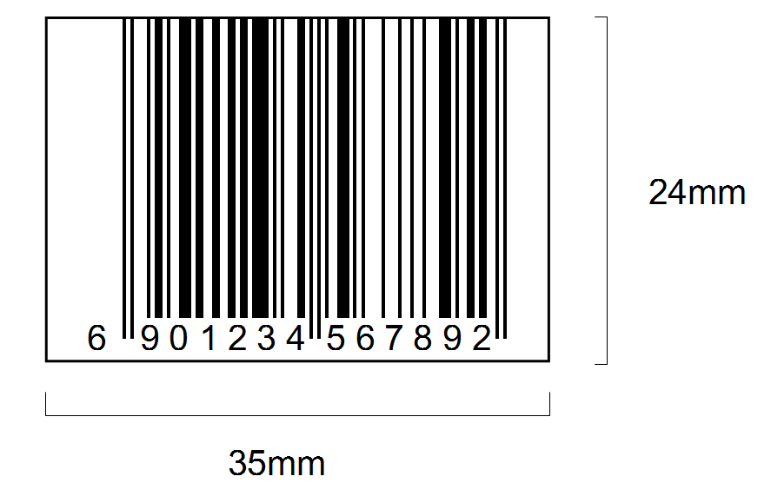 *如未填写该项，则按照默认尺寸制作。印刷材质选填。特殊要求选填。收件人：<DZJP@sist.org.cn><DZJP@sist.org.cn><DZJP@sist.org.cn><DZJP@sist.org.cn><DZJP@sist.org.cn><DZJP@sist.org.cn>邮件标题：深圳市xx有限公司深圳市xx有限公司深圳市xx有限公司深圳市xx有限公司深圳市xx有限公司深圳市xx有限公司内容范例1条码号：690123456789 尺寸：30*20  …条码号：690123456789 尺寸：30*20  …条码号：690123456789 尺寸：30*20  …条码号：69012345690    尺寸：30*20 条码号：69012345690    尺寸：30*20 条码号：69012345690    尺寸：30*20 内容范例2（未编码）1．产品名称：A产品 尺寸：30*20  …1．产品名称：A产品 尺寸：30*20  …1．产品名称：A产品 尺寸：30*20  …2,  产品名称：B产品    尺寸：30*20 2,  产品名称：B产品    尺寸：30*20 2,  产品名称：B产品    尺寸：30*20 内容范例3（word/Excel附件）序号条码号*条码尺寸*条码尺寸*印刷材质*特殊要求内容范例3（word/Excel附件）1690123456789230mm*15mm30mm*15mm纸质/内容范例3（word/Excel附件）2690123456790830mm*15mm30mm*15mm纸质/